Activité sur la citation des sources avec les normes de l’APAConsignes :Observez d’abord l’exemple pour chaque type de citationInscrivez correctement les références pour chaque citation qui sont suivies d’un chiffre en gras 1Rédigez la bibliographie.Pour accéder aux documents cités, cliquez sur le lien surligné en jauneUtilisez comme guide l’Outil bibliographique de la BibliothèqueExercice 1 – Livre (un auteur)Citation courte – exemple L’auteur indique que « Les sentiments de douleur ou de plaisir [...] forment le soubassement de notre esprit » (Damasio, 2003, p. 9).Tiré de http://bit.ly/2nY0wku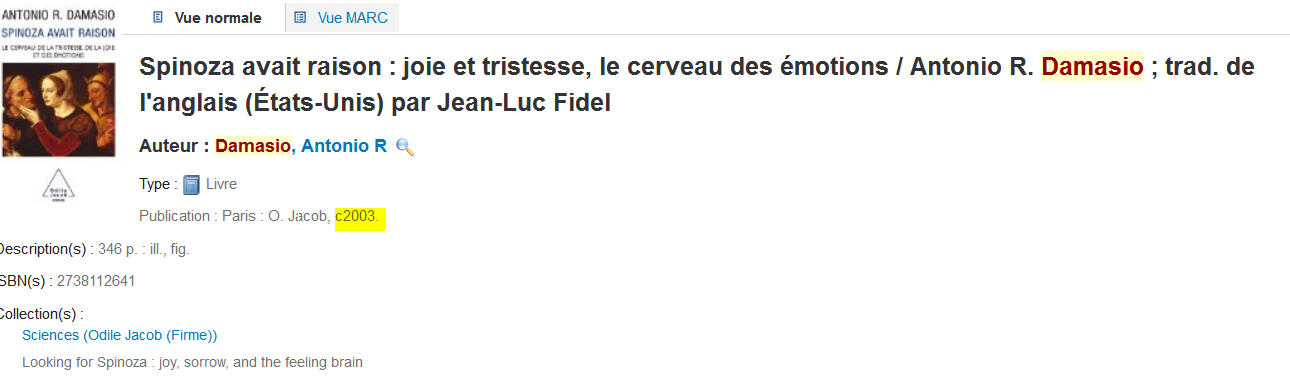 Citation courte – exercice« Pour savoir quel genre d’étudiant vous êtes, analysez vos comportements à l’école et dégagez votre sentiment d’efficacité personnelle à l’aide d’outils appropriés» 1 Lien vers le document cité à la page 5 :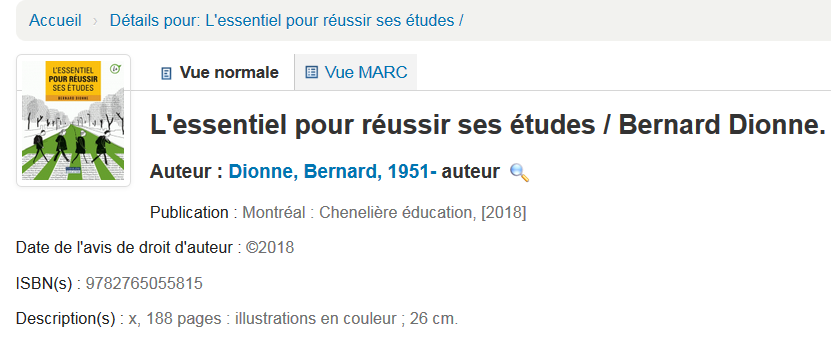 Exercice 2 – Article de revue dans une base de données sans DOICitation courte – exercice « Le 12 mai 2016, la présidente Dilma Rousseff a été écartée du pouvoir en plein milieu de son second mandat. Cette décision parlementaire marque le paroxysme d’une série de crises politique, économique, sanitaire, éthique, sécuritaire et environnementale. » 2 Article cité à la page 7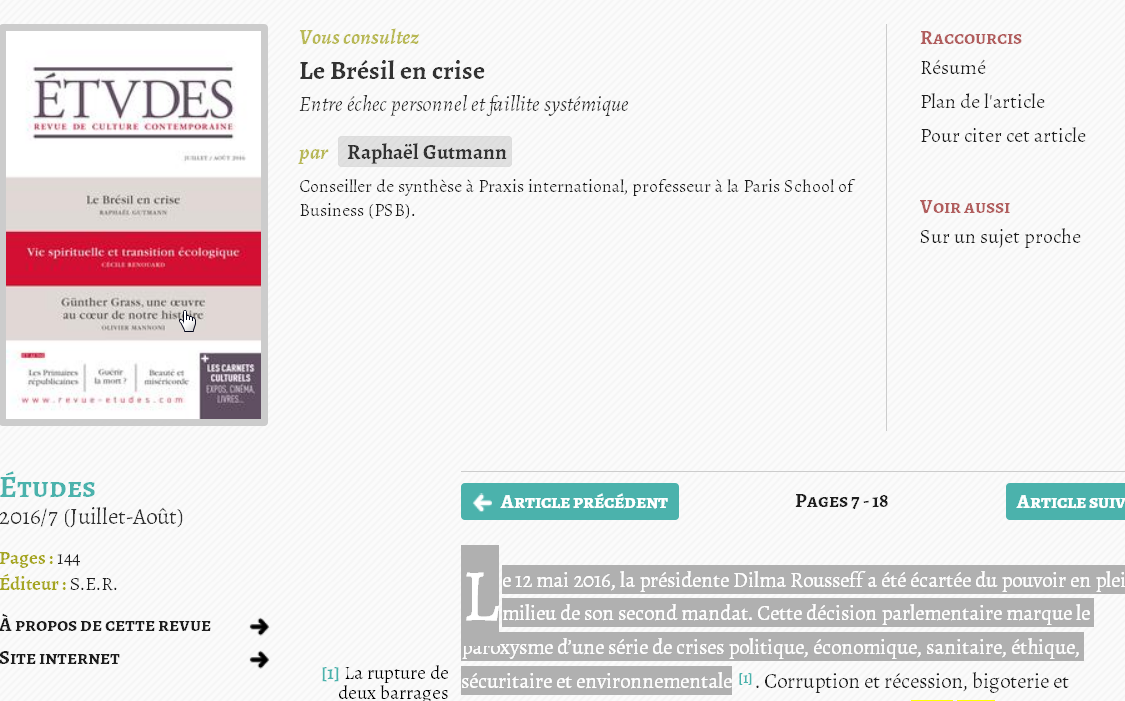 Exercice 3 – Article pris dans un ouvrage de référence (encyclopédie, dictionnaire…)Citation courte – exercice« Graham Sutherland peint d’abord des paysages à l’huile et à l’aquarelle dans la tradition anglaise. Pendant la seconde guerre mondiale il devient célèbre pour ses tableaux de villes ravagées par les bombardements. » 3 Lien vers le document cité à la page 289. 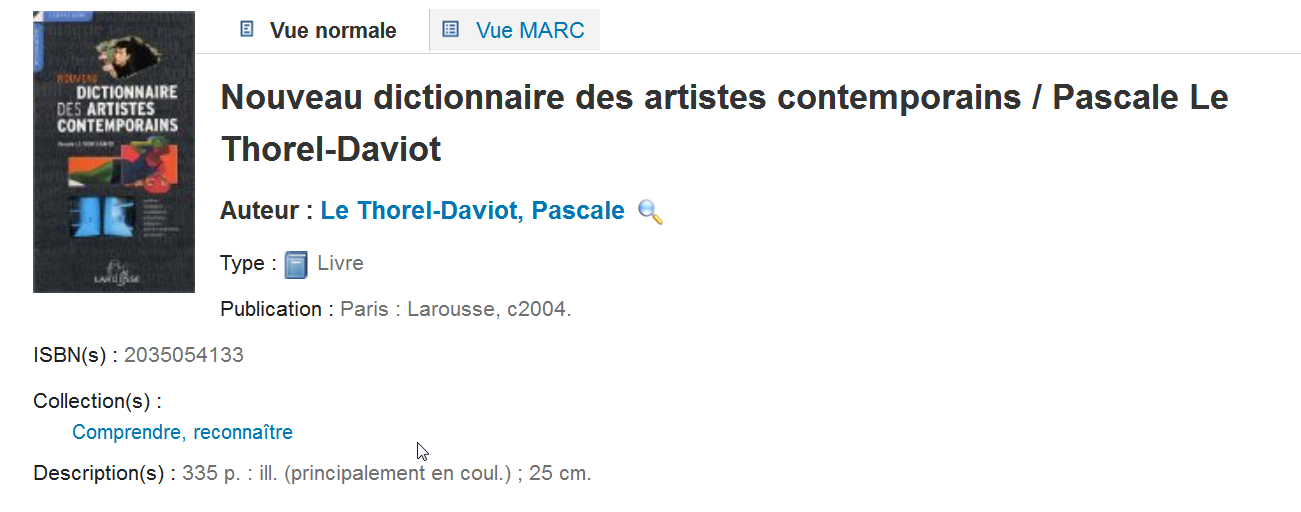 Bibliographie. Exercice 4 – Livre (un auteur)Bibliographie - exempleAuteur, A. A. (Année). Titre du livre : sous-titre. Lieu de publication : Maison d'édition.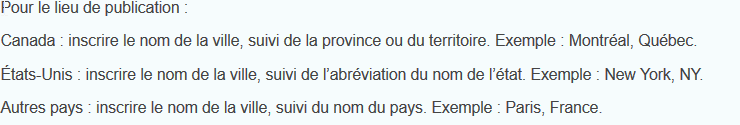 Damasio, A. R. (2003). Spinoza avait raison : joie et tristesse, le cerveau des émotions.   Paris, France : O. Jacob.Bibliographie – exerciceAuteur, A. A. (Année). Titre du livre. Lieu de publication : Maison d'édition4 Lien vers le livreExercice 5 – Article de revue dans une base de données sans DOIBibliographie – exerciceAuteur, A. A (Année). Titre de l'article. Titre de la revue, volume (numéro), page de début - page de la fin. Repéré à adresse URL de la page d'accueilLien vers l’article5 Exercice 6 –Article pris dans un ouvrage de référence (encyclopédie, dictionnaire…) Bibliographie – exerciceAuteur, A. (Année). Titre de l'entrée. Dans Titre de l'ouvrage (p. xxx-xxx). Lieu de publication : Éditeur.* Le titre de l’entrée est : Graham Sutherland à la page 2896 Lien vers le livre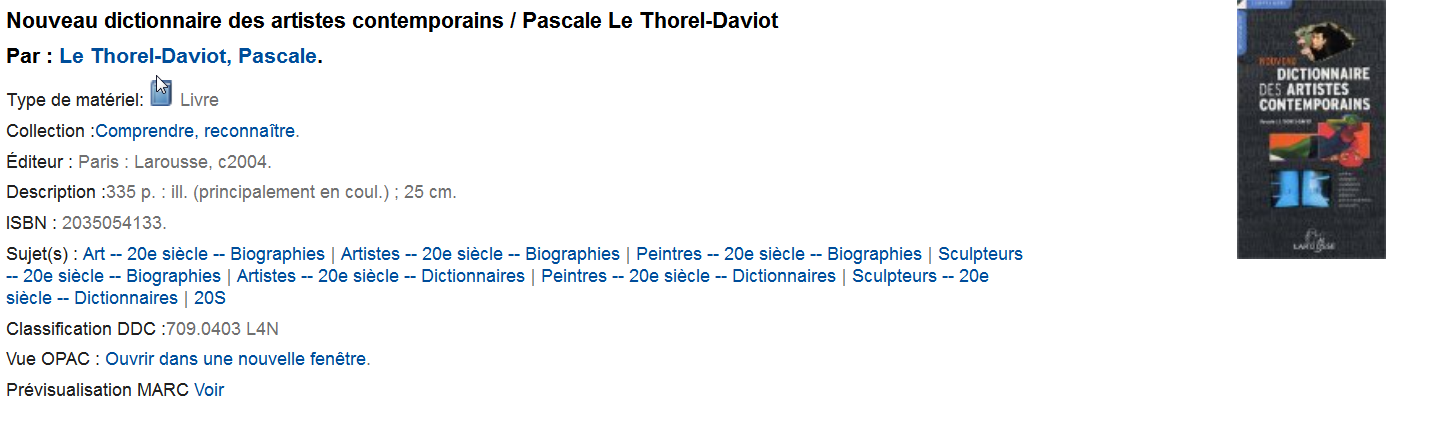 Exercice 7 – Page WebBibliographie – exerciceAuteur, A. (Année). Titre de la page. Repéré à URL complet7 Lien vers la page web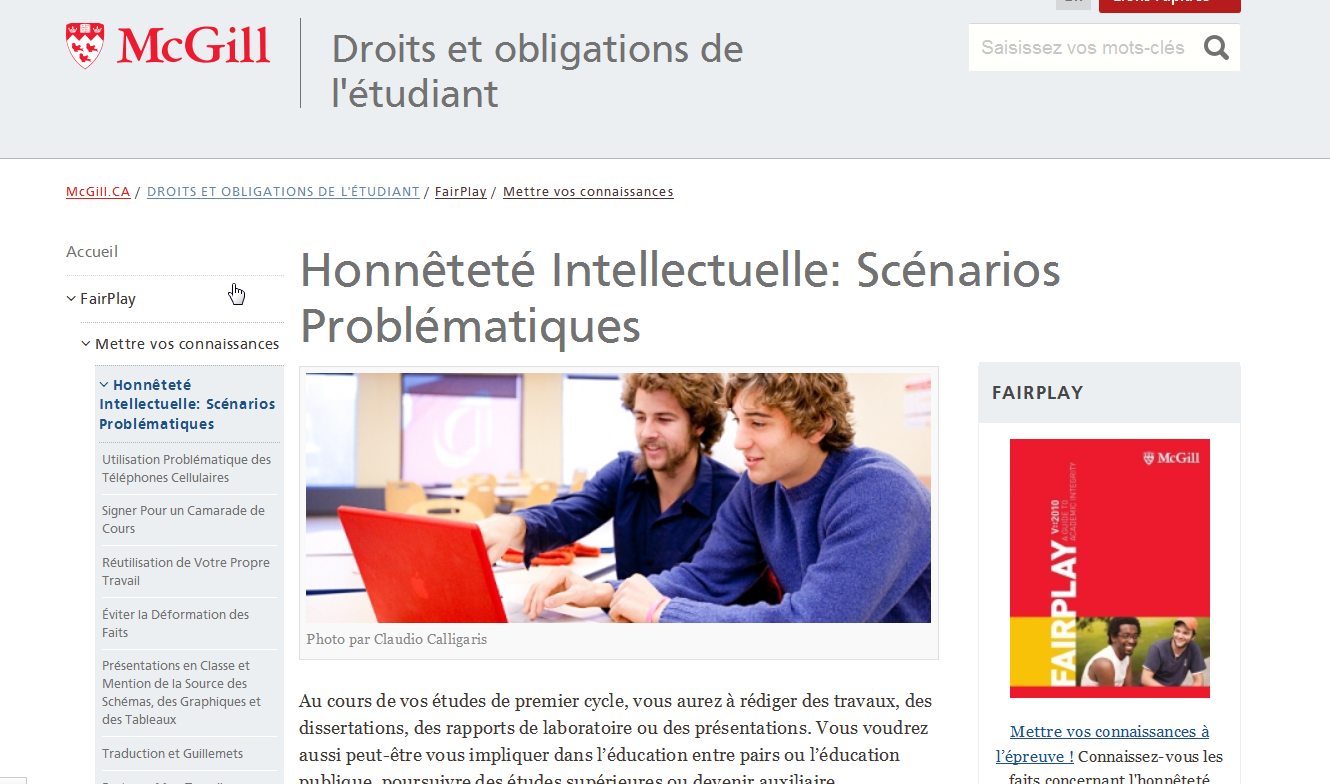 